It is a legal requirement for parents/carers to obtain the permission of the Headteacher before removing their child from school in order to take any leave in term time. Parents do not have an automatic right to take their children out of school for leave during term time and may be issued with a Penalty Notice (£120 per parent per child) if they do so without prior arrangement with the Headteacher.  The legislation only allows the Headteacher to authorise such leave in exceptional circumstances.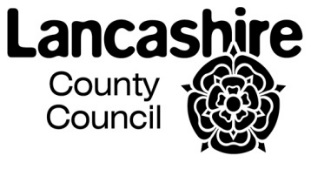 To apply for a child to be granted leave from school parents should complete this form and return it to school for consideration well in advance of the proposed leave and before committing to any expense. Upon receipt of a request the Headteacher will make a decision as to whether to authorise the absence, being mindful of government regulations and LA guidance. It is important that, if you believe exceptional circumstances apply, you provide this information to school at the time of submitting this request.  Information submitted at a later date will not be considered.  By definition, exceptional trips should not occur regularly.  Where school have concerns about the leave request, the Headteacher or their representative will arrange to meet with you to discuss your application. Please see overleaf for factors that may be taken into account by school when considering a request for leave.ADDITIONAL FACTORS FOR CONSIDERATIONPupils attend school for a maximum of 190 days each academic year.  Regular attendance is vital for your child's educational progress.  The Local Authority expects that all parents/carers ensure their children attend school whenever possible.  Absence during school time is largely prohibited by regulation and hinders academic progress. Even in exceptional circumstances, the following factors may be taken into account when considering an application for leave:Will leave at this point in time be detrimental to the pupil's education?Will he/she miss any national tests or examinations?Is his/her attendance a cause for concern?Is the proposed absence during the month of September or any other transition period?Has he/she already had leave during term time this year?Did he/she have leave of absence during term time in the previous school year(s)?Does he/she have any absences which have been recorded as unauthorised this year?APPLICATION FOR LEAVE OF ABSENCE FROM MAINTAINED SCHOOLS  PARENTS’ SECTION (NB application must come from the parent with whom the child normally resides) (Please attach additional sheets if necessary)PARENTS’ SECTION (NB application must come from the parent with whom the child normally resides) (Please attach additional sheets if necessary)PARENTS’ SECTION (NB application must come from the parent with whom the child normally resides) (Please attach additional sheets if necessary)PARENTS’ SECTION (NB application must come from the parent with whom the child normally resides) (Please attach additional sheets if necessary)PARENTS’ SECTION (NB application must come from the parent with whom the child normally resides) (Please attach additional sheets if necessary)PARENTS’ SECTION (NB application must come from the parent with whom the child normally resides) (Please attach additional sheets if necessary)PARENTS’ SECTION (NB application must come from the parent with whom the child normally resides) (Please attach additional sheets if necessary)PARENTS’ SECTION (NB application must come from the parent with whom the child normally resides) (Please attach additional sheets if necessary)PARENTS’ SECTION (NB application must come from the parent with whom the child normally resides) (Please attach additional sheets if necessary)PARENTS’ SECTION (NB application must come from the parent with whom the child normally resides) (Please attach additional sheets if necessary)PARENTS’ SECTION (NB application must come from the parent with whom the child normally resides) (Please attach additional sheets if necessary)PARENTS’ SECTION (NB application must come from the parent with whom the child normally resides) (Please attach additional sheets if necessary)PARENTS’ SECTION (NB application must come from the parent with whom the child normally resides) (Please attach additional sheets if necessary)PARENTS’ SECTION (NB application must come from the parent with whom the child normally resides) (Please attach additional sheets if necessary)PARENTS’ SECTION (NB application must come from the parent with whom the child normally resides) (Please attach additional sheets if necessary)PARENTS’ SECTION (NB application must come from the parent with whom the child normally resides) (Please attach additional sheets if necessary)PARENTS’ SECTION (NB application must come from the parent with whom the child normally resides) (Please attach additional sheets if necessary)Surname of child:First name of child:First name of child:First name of child:First name of child:First name of child:First name of child:First name of child:First name of child:Date of Birth:Year Group:Year Group:Surname  parent/carer 1 : First name: First name:DOBparent/carer 1 :Relationship to child:Are there any siblings applying for leave?Are there any siblings applying for leave?Are there any siblings applying for leave?Are there any siblings applying for leave?Are there any siblings applying for leave?Are there any siblings applying for leave?Are there any siblings applying for leave?Are there any siblings applying for leave?Are there any siblings applying for leave?Home address:Postcode:Telephone number:Telephone number:Telephone number:Telephone number:Telephone number:Telephone number:Telephone number:Postcode:Surname  parent/carer 2First name:First name:Relationship to child:DOB parent/carer 2:DOB parent/carer 2:DOB parent/carer 2:DOB parent/carer 2:DOB parent/carer 2:DOB parent/carer 2:DOB parent/carer 2:DOB parent/carer 2:DOB parent/carer 2:Home address:Postcode:Telephone number:Telephone number:Telephone number:Telephone number:Telephone number:Telephone number:Telephone number:Please provide information regarding the exceptional circumstances supporting this application for leave. (additional documents can be attached):Length of absence :(number of school days)Destination 
(if applicable):Destination 
(if applicable):Destination 
(if applicable):Destination 
(if applicable):Destination 
(if applicable):Date of departure:Date due back in school:Date due back in school:Date due back in school:Date due back in school:Date due back in school:Date due back in school:Date due back in school:Date due back in school:Date due back in school:Date due back in school:Emergency UK  telephone contact name and number:Other emergency contact details, if leave is outside the UKOther emergency contact details, if leave is outside the UKOther emergency contact details, if leave is outside the UKOther emergency contact details, if leave is outside the UKOther emergency contact details, if leave is outside the UKOther emergency contact details, if leave is outside the UKOther emergency contact details, if leave is outside the UKOther emergency contact details, if leave is outside the UKOther emergency contact details, if leave is outside the UKOther emergency contact details, if leave is outside the UKEmployer DetailsIf you are stating work commitments as an exceptional reason for requesting leave, please complete this section and attach any evidence you have showing why leave cannot be taken during the school holidays.Name:Employer DetailsIf you are stating work commitments as an exceptional reason for requesting leave, please complete this section and attach any evidence you have showing why leave cannot be taken during the school holidays.Address:Employer DetailsIf you are stating work commitments as an exceptional reason for requesting leave, please complete this section and attach any evidence you have showing why leave cannot be taken during the school holidays.Telephone:Parent/carer of residence's signature:Date of Application:I confirm that I have included any relevant information for consideration (Y/N):SCHOOL SECTION:SCHOOL SECTION:SCHOOL SECTION:SCHOOL SECTION:SCHOOL SECTION:SCHOOL SECTION:SCHOOL SECTION:SCHOOL SECTION:SCHOOL SECTION:SCHOOL SECTION:SCHOOL SECTION:SCHOOL SECTION:SCHOOL SECTION:SCHOOL SECTION:SCHOOL SECTION:SCHOOL SECTION:SCHOOL SECTION:SCHOOL SECTION:SCHOOL SECTION:SCHOOL SECTION:Date application received:Date application received:Date application received:Pupil's % Attendance:Pupil's % Attendance:Pupil's % Attendance:Pupil's % Attendance:Pupil's % Attendance:Pupil's % Attendance:Date of meeting with parent(s): (if applicable) Date of meeting with parent(s): (if applicable) Date of meeting with parent(s): (if applicable) SIMS/STAR ethnicity code:SIMS/STAR ethnicity code:SIMS/STAR ethnicity code:SIMS/STAR ethnicity code:SIMS/STAR ethnicity code:SIMS/STAR ethnicity code:SIMS/STAR ethnicity code:Gender of child:MaleMaleMaleMaleMaleMaleFemaleFemaleFemaleLeave request approved?Leave request approved?Leave request approved?Leave request approved?Leave request approved?Leave request approved?Leave request approved?Leave request approved?Leave request approved?YesYesYesYesNoNoNoNoNoAbout the request:(Please circle)Parent(s) informed of potentialconsequences of taking unauthorised leaveParent(s) informed of potentialconsequences of taking unauthorised leaveParent(s) informed of potentialconsequences of taking unauthorised leaveParent(s) informed of potentialconsequences of taking unauthorised leaveParent(s) informed of potentialconsequences of taking unauthorised leaveParent(s) informed of potentialconsequences of taking unauthorised leaveParent(s) informed of potentialconsequences of taking unauthorised leaveParent(s) informed of potentialconsequences of taking unauthorised leaveParent(s) informed of potentialconsequences of taking unauthorised leaveYesYesYesYesNoNoNoNoNoHow many days leave have been requested?How many days leave have been requested?How many days leave have been requested?How many days leave have been requested?How many days leave have been requested?How many days leave have been requested?How many days leave have been requested?How many days leave have been requested?How many days leave have been requested?Parent(s) informed of potential consequences of failure to return on due date?Parent(s) informed of potential consequences of failure to return on due date?Parent(s) informed of potential consequences of failure to return on due date?Parent(s) informed of potential consequences of failure to return on due date?Parent(s) informed of potential consequences of failure to return on due date?Parent(s) informed of potential consequences of failure to return on due date?Parent(s) informed of potential consequences of failure to return on due date?Parent(s) informed of potential consequences of failure to return on due date?Parent(s) informed of potential consequences of failure to return on due date?YesYesYesYesNoNoNoNoNoReason(s) for decision:Number of previous applications granted:Headteacher's signature:Date: